Name: ____________________________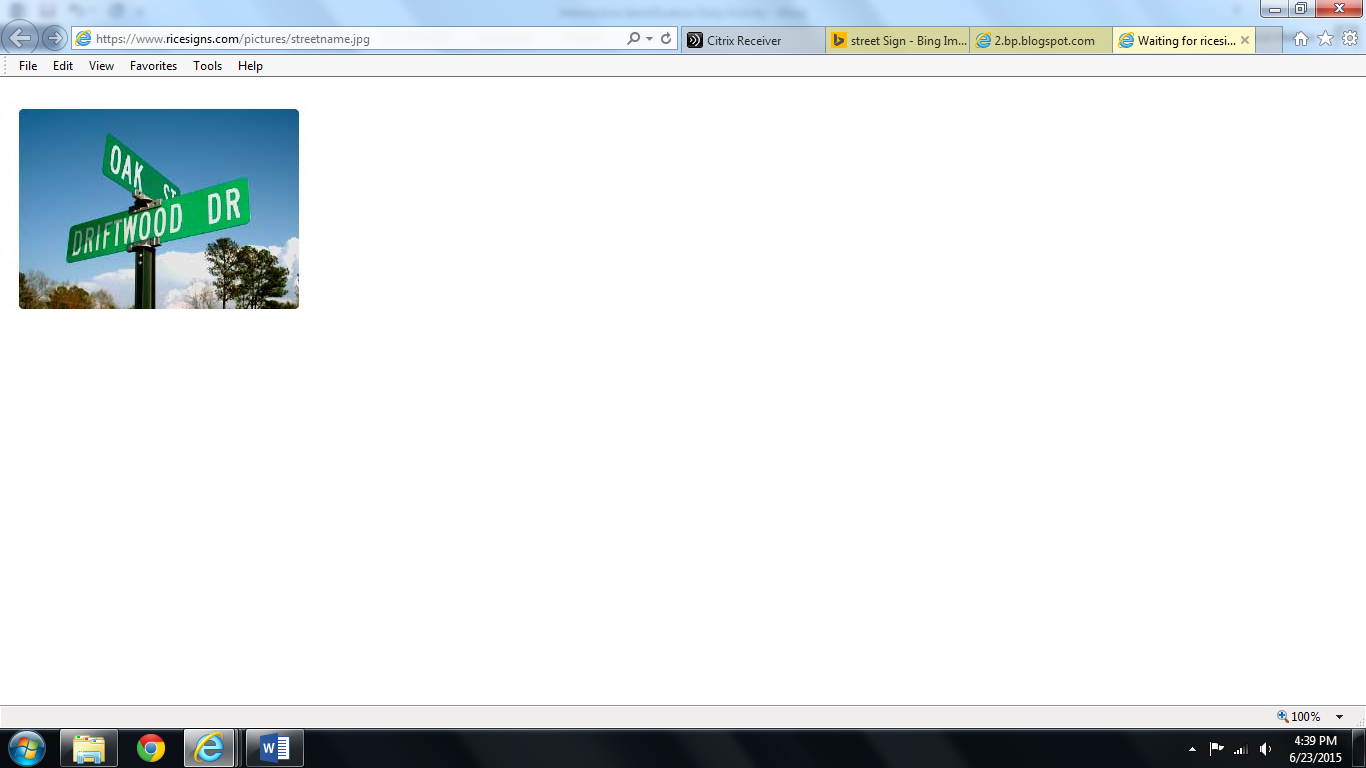 _______ / 10 points possibleIntersection Identification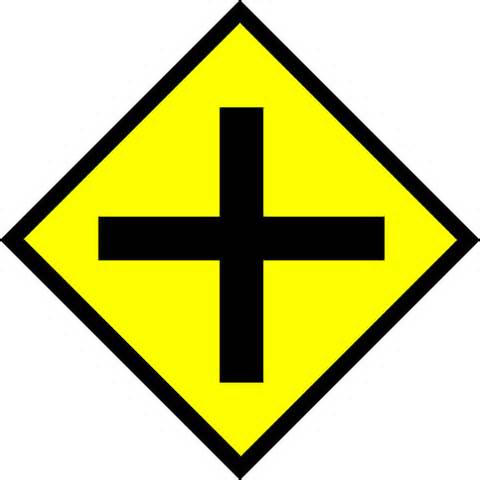 4 way stop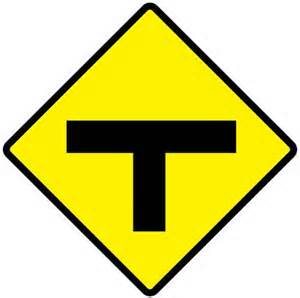 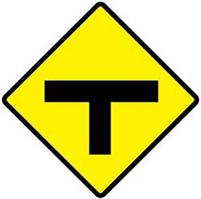 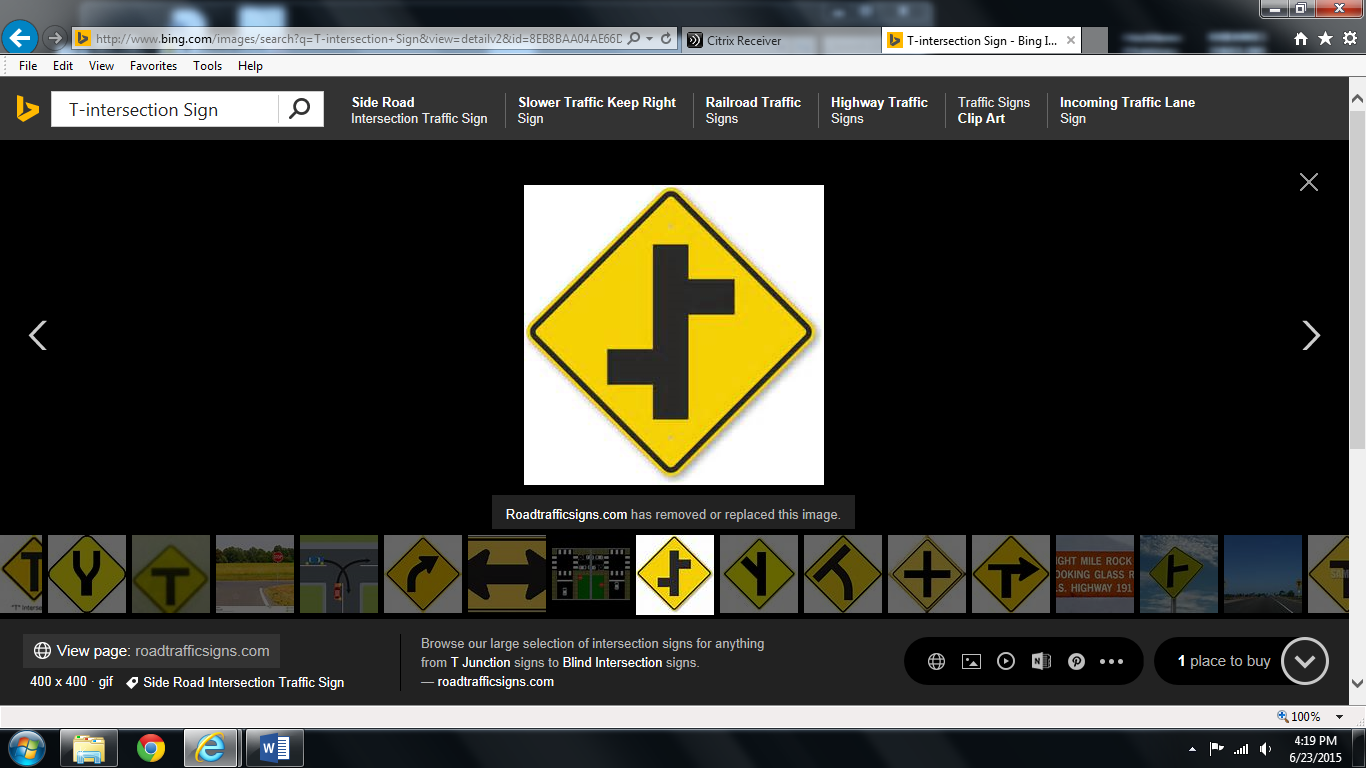 4 way uncontrolled3 way stop3 way uncontrolled2 way stop / yieldStop / yield for meThru for me“Picky Stop”Complete stop behind the sign, behind the stop line, behind the crosswalk.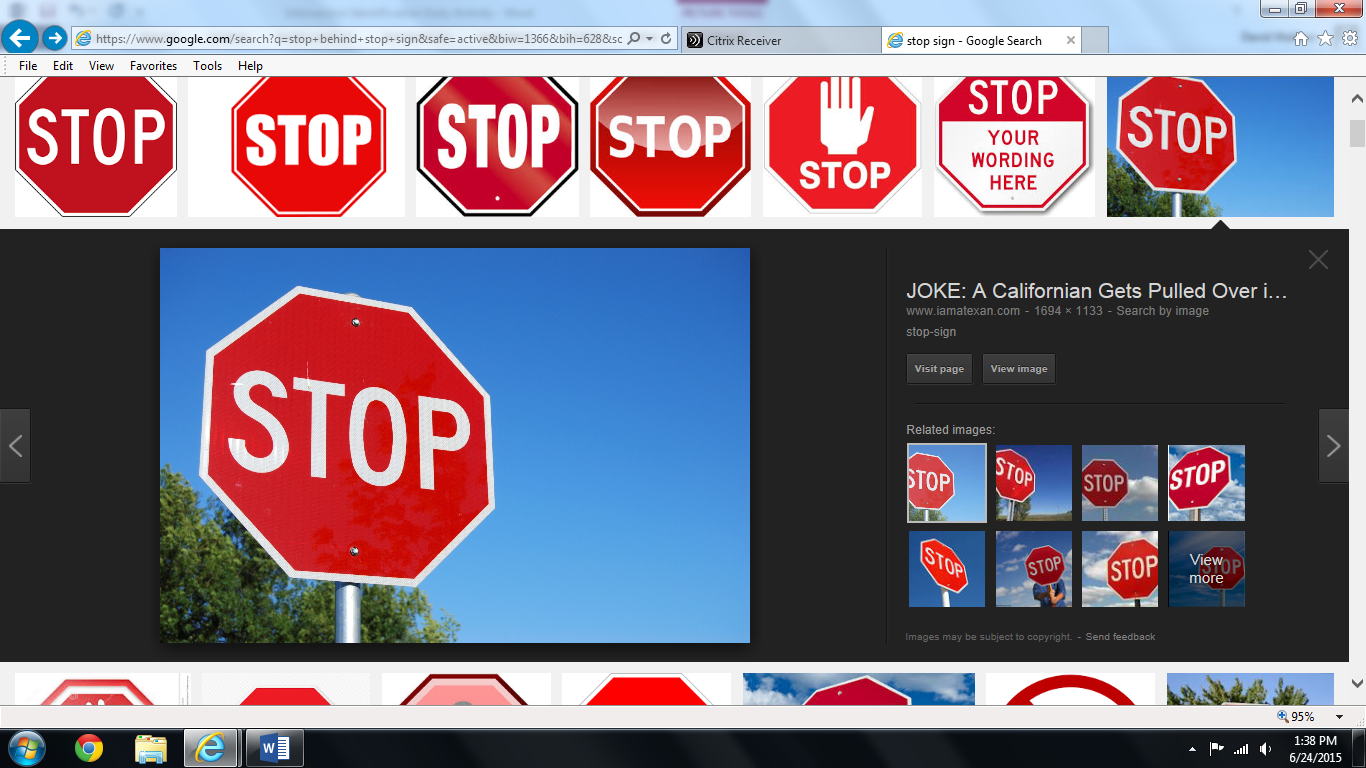 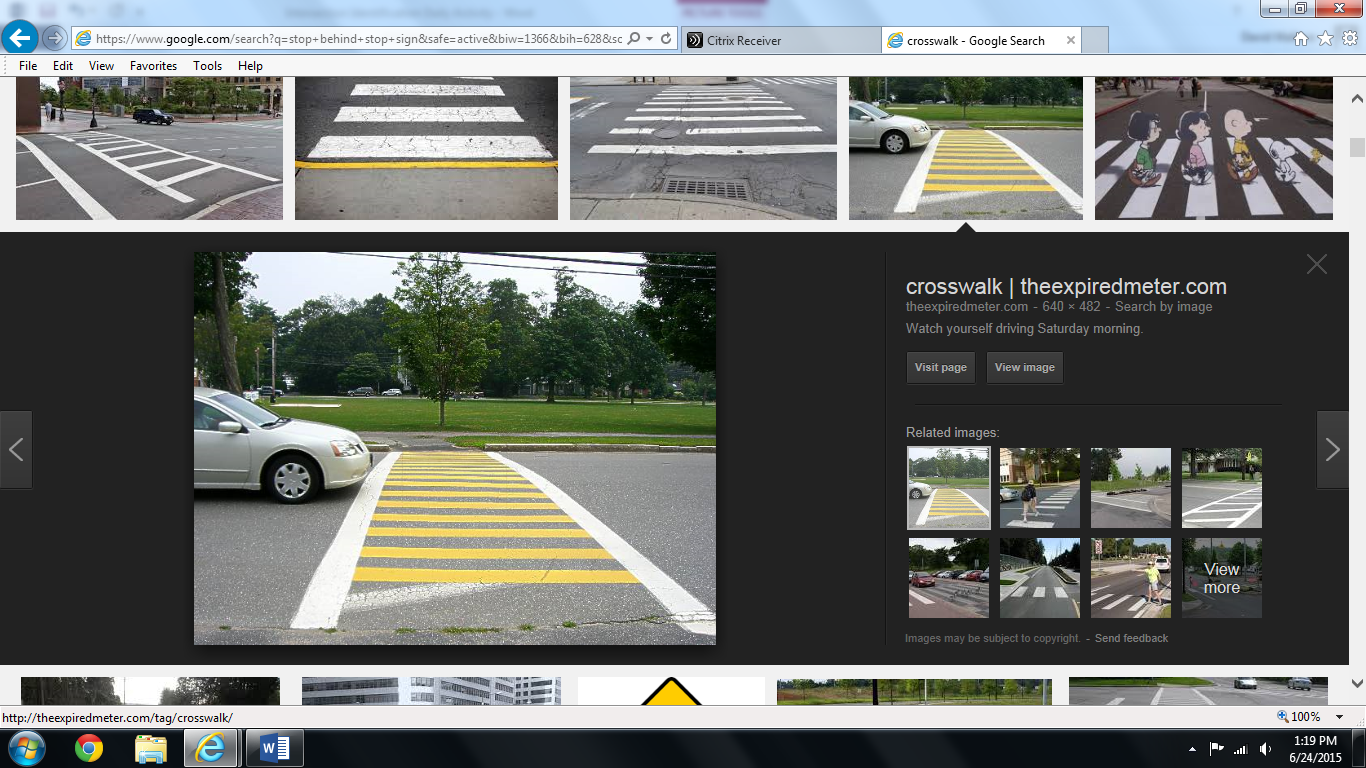 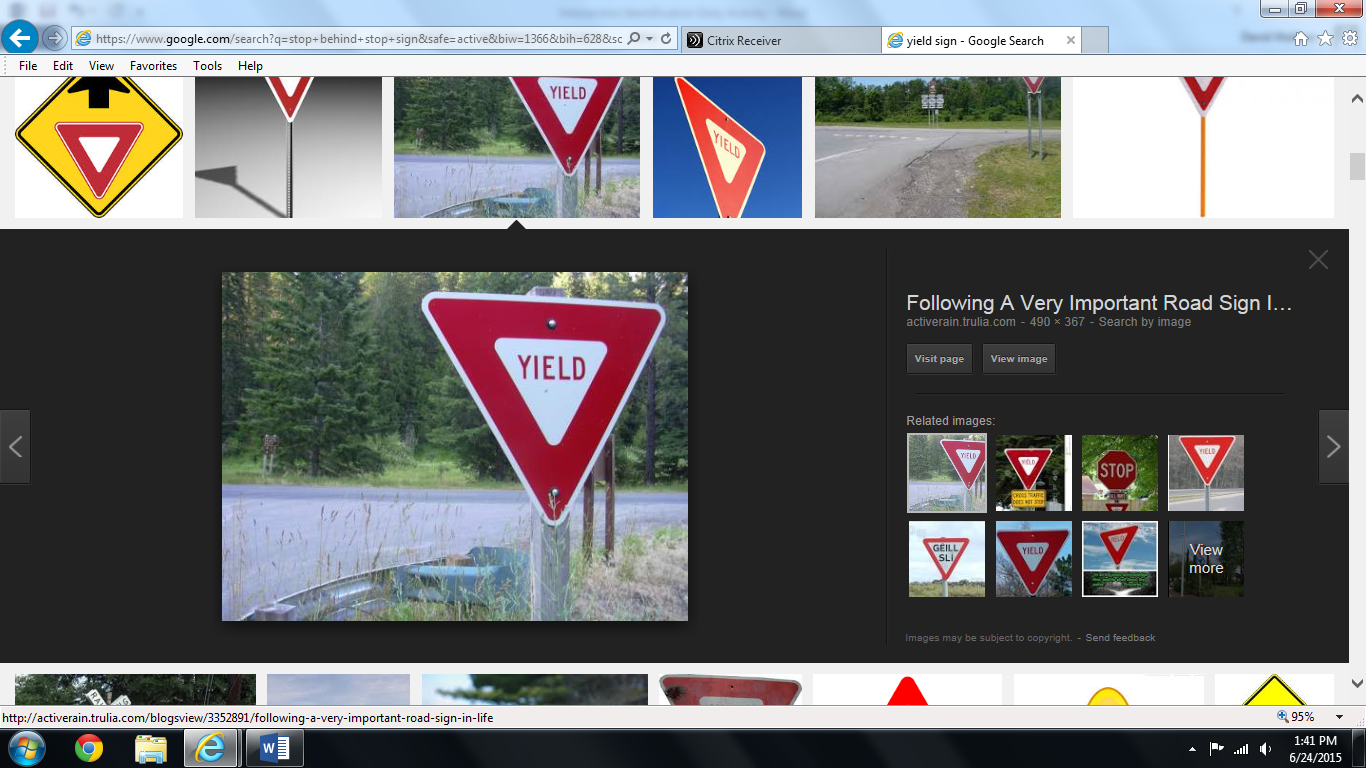 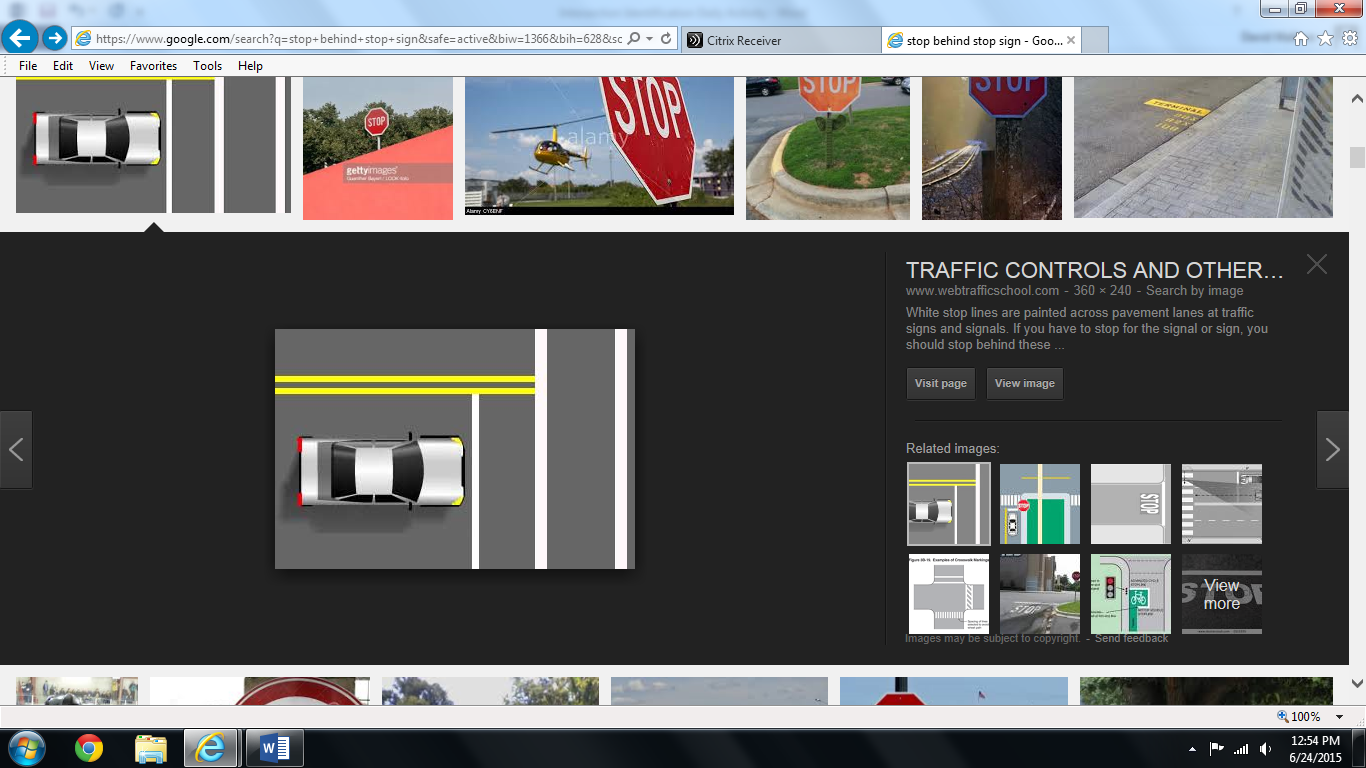 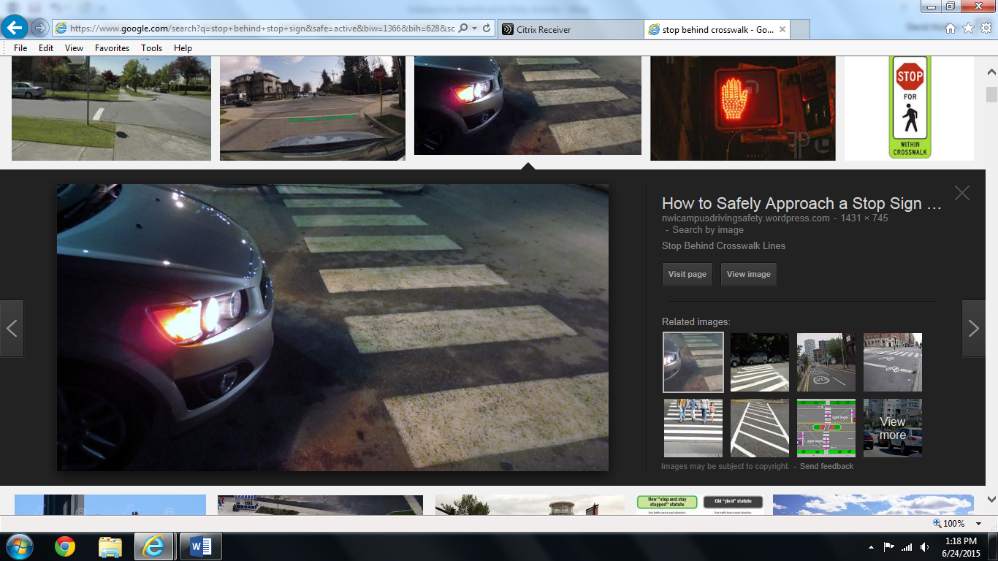 FarNearAction:Stop, take my turnStop, wait all daySlow down, get ready to stopKeep rolling, if no conflict“Creep and Peep” for visibility?Yes / No12345678910